A Nemzeti Színház évadjának bemutatói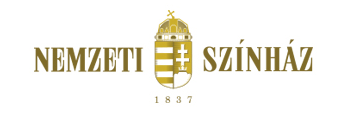 2015/2016 § William Shakespeare: Othello, a velencei mórnagy tragédia két részbenbemutató: 2015. szeptember 11., Nagyszínpadfordította: Szász Károlyrendező: Andrzej BubienBrabantio, szenátor: Trill ZsoltGratiano, ennek fivére: Farkas DénesLodovico, előbbiek rokona: Tóth LászlóOthello, nemes mór: Rácz JózsefCassio, a hadnagya: Makranczi ZalánBianca, Cassio kedvese: Nagy-Kálózy EszterJago, a zászlósa: Varga JózsefEmília, Jago felesége: Gerlits RékaRodrigo, velencei ifjú úr: Szatory DávidDesdemona, Brabantio lánya, Othello felesége: Tompos Kátya§ Simai Kristóf: Igazházi, egy kegyes jó atyamulatságos játékbemutató: 2015. október 02., Kaszás Attila Teremrendező: Vidnyánszky AttilaIgazházi, Város polgármestere: Sinkó LászlóHalaburdi, Város alnótáriusa: Horváth Lajos OttóFegyverneki, katonafogadó hadnagy, Ágota szeretője: Mátyássy BenceKöppents, fogadó katona: Farkas Dénes Bordáts, Igazházi szolgája: Szarvas JózsefIgazháziné: Nagy MariÁgota, a leánya: Szűcs Nelli§ Jevgenyij Svarc: Hókirálynőzenés mesejátékbemutató: 2015. november 20., Gobbi Hilda Színpadfordította: Romhányi Józsefrendező: Vidnyánszky AttilaHókirálynő: Udvaros DorottyaGerda: Tenki RékaKay: Fehér TiborNagymama: Törőcsik MariTanácsnok: Blaskó PéterKlausz hercegúrfi: Olt TamásElza hercegkisasszony: Nagy-Kálózy Eszter§ Vörösmarty Mihály: Csongor és Tündetündéri színjáték két részben, új rendezésselbemutató: 2015. december 18., Nagyszínpadrendező: Lendvai ZoltánCsongor: Bakos-Kiss GáborTünde: Tóth AugusztaMirígy: Bánsági IldikóBalga: Schnell ÁdámIlma: Gerlits RékaÉj: Udvaros DorottyaKalmár: Kristán AttilaFejedelem: Olt TamásTudós: Bodrogi GyulaLedér: Szűcs Nelli§ Makszim Gorkij: Barbárokorosz drámabemutató: 2016. február 5., Nagyszínpadfordította: Gábor Andorrendező: Viktor RizsakovCserkun, mérnök: Rácz JózsefAnna Fjodorovna, a felesége: Söptei AndreaCiganov, mérnök: Horváth Lajos OttóBogajevszkaja, háztulajdonosnő: Gerlits RékaLigyija Pavlovna: Nagy-Kálózy EszterRedozubov, polgármester: Újvári ZoltánGrisa, a fia: Farkas DénesKátya, a lánya: Szűcs NelliPritikin, kereskedő: Szarvas JózsefMonahov, pénzügyőri szemlész: Tóth László§ Katona József: Bánk bán no.1833tragédia két részbenbemutató: 2016. március 11., Nagyszínpadrendező: Udvarhelyi Miklós rendezése alapján Kincses ElemérII. Endre, a magyarok királya: Blaskó PéterGerttrudis, királyné: Nagy-Kálózy EszterOttó, a testvéröccse: Olt TamásBánk bán, Magyarország nagyura: Rácz JózsefMelinda, a felesége: Tompos KátyaPetur bán: Reviczky GáborBendeleiben Izidora: Gerlits RékaBiberach, egy lézengő ritter: Tóth LászlóTiborc, paraszt: Varga József§ Ulrich Hub: Náthán gyermekei -junior-ifjúsági előadásbemutató: 2016. április 22., Gobbi Hilda Színpadfordította: Perczel Enikőrendező: Gigor AttilaNáthán: Fehér TiborRecha: Tenki RékaKurt: Szatory DávidSzultán: Farkas Dénes§ Mikó Csaba: Apátlanokcsaládtörténet hét képbenbemutató: 2016. június 03., Nagyszínpadrendező: Szabó K. IstvánAnya: Nagy-Kálózy EszterTomi: Kristán AttilaDoda: Tóth AugusztaLaci: Bakos-Kiss GáborFeszter: Tenki RékaSimon: Mátyássy BenceNemzeti Színház 2015/2016-os évadtervA 2015/2016-os évad igazán színesnek ígérkezik! Ennek oka pedig nem más, mint a híres drámaíró, William Shakespeare, mivel ez a szezon történetesen róla szól. A tehetséges poéta 2016-hoz képest éppen 400 éve, 1616. április 23-án látta meg a napvilágot. Drámáit a mai napig játsszák a legnevesebb színházakban, Európa kultúrájának szerves részét alkotják. Ez az évad Shakespeare lelkületében telik, s a bemutatásra kerülő darabok mögött felfedezhetjük a drámaíró egy-egy híres alkotását.Mivel mással is indíthatnánk akkor évünket, mint egy hamisíthatatlan Shakespeare „nagy tragédiával”? A Nemzeti Színház színpadán az Othello, a velencei mór című tragédia kerül bemutatásra. Október 2-án egy különleges drámával állunk elő: Simai Kristóf Igazházi című színjátéka lesz látható. Ezzel a darabbal mutatkozott be az első, Kelemen László által vezetett színtársulat Pesten, 1790-ben. A mű most, 225 évvel később a Nemzeti Színházban kerül megrendezésre. Az előadás a Kaszás Attila Teremben lesz, ezzel is tiszteletünket adva az 55 éve elhunyt Jászai Mari-díjas színésznek. A mű Shakespeare királydrámáinak (pl.: IV. Henrik) hangulatát idézi fel, főszerepben egy nehéz döntésekre kényszerülő tisztességes polgármesterrel.November 20-án egy elgondolkodtató, szívbemarkoló Andersen mese kerül a középpontba: A Hókirálynő. A Jevgenyij Svarc által átírt zenés mesejáték egyaránt szól gyerekeknek és felnőtteknek. Hans Christian Andersen dán meseíróra egyébként is van okunk emlékezni: 210 éve született, és 140 éve hunyt el. Ahogy történeteiben, úgy most itt a színpadon is egybeolvad az álom a valósággal. A testvére után eredő, nehéz próbákat kiálló főhősnő, Gerda vállalkozása emlékeztethet minket Shakespeare Minden jó, ha vége jó című regényes színművében szereplő Heléna kalandos útjára.December 18-án új köntösbe bújik a magyar színjátszás egyik örök virága, Vörösmarty Mihály Csongor és Tünde című drámája. A költőnek a mű megírásakor egyértelműen ihletül szolgát William Shakespeare Szentivánéji álom című vígjátéka. A 160 éve elhunyt Vörösmarty (szintén évfordulós évben) 1830-ban írta a tündérvilágban játszódó szerelmes történetet, mely téma Shakespeare-nél is favorit volt.Makszim Gorkij orosz drámaíró 80 éve halt meg, 1960. június 18-án. Rá emlékezve mutatjuk be a Nagyszínpadon Barbárok című drámáját, Viktor Rizsakov rendezésében. A társadalmat leplezetlen kegyetlenséggel és valóságossággal bemutató darab sötét tragédia és komédia egyben. A különböző foglalkozások és tisztségek keveredése, valamint a műfaji kettősség Shakespeare A velencei mór című drámáját idézi fel bennünk.Nemzeti ünnepünkhöz, Március 15-éhez közeledve is aktuálissá válik a március 11-én bemutatásra kerülő tragédia, a Bánk bán. A darab azonban az 1833-as, kassai ősbemutató rendezése alapján kerül most színpadra. A szintén királyi gyilkosságról szóló Machbeth Shakespeare-dráma elevenedik fel képzeletünkben.Április 22-én Ulrich Hub jól ismert, Náthán gyermekei című drámáját mutatjuk be, ezúttal „fiataloktól fiataloknak” címszó alatt. William Shakespeare hasonló gondolatú drámája a Lear király, melyben szintén a trónöröklés problémája merül fel.Évadunk utolsó bemutatójára június 3-án kerül sor. Mikó Csaba magyar drámaíró többszörösen díjnyertes Apátlanok című drámája kerül megrendezésre. Az állandóan hőst kereső család története mögött komoly társadalomkritika bújik meg, mely Shakespeare legtöbb művében (legfőképp pl.: Hamlet, dánkirályfi) is fellelhető. A kortárs tragédia megfelelő zárása ennek a mozgalmas évadnak.Jó szórakozást!